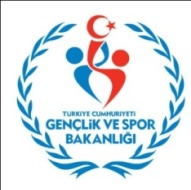 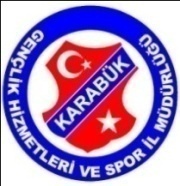 KARABÜKGENÇLİK HİZMETLERİ VE SPOR İL MÜDÜRLÜĞÜHAFTALIK SPOR FAALİYET PROGRAMIM.NoSAATSAATSAATYERFAALİYET 7 OCAK  2017 CUMARTESİ7 OCAK  2017 CUMARTESİ7 OCAK  2017 CUMARTESİ7 OCAK  2017 CUMARTESİ7 OCAK  2017 CUMARTESİ7 OCAK  2017 CUMARTESİ84.84.09.0009.00MÜZİK ODASIGİTAR EĞİTİMİ85.85.11.0011.00BİLGİSAYAR DERSLİĞİİNAVOSYAN ATÖLYESİ CATYA ÇİZİM EĞİTİMİ86.86.   14.00   14.00DERSLİK 5İNGİLİZCE KONUŞMA KULÜBÜ8 OCAK 2017 PAZAR8 OCAK 2017 PAZAR8 OCAK 2017 PAZAR8 OCAK 2017 PAZAR8 OCAK 2017 PAZAR8 OCAK 2017 PAZAR87.10.0010.00ÇAMLIK PARKURUÇAMLIK PARKURUSAIKAMIŞ YÜRÜYÜŞÜ88.11.0011.00BİLGİSAYAR DERSLİĞİBİLGİSAYAR DERSLİĞİİNAVOSYAN ATÖLYESİ CATYA ÇİZİM EĞİTİMİ89.13.0013.00MÜZİK ODASIMÜZİK ODASIGİTAR EĞİTİMİ09 OCAK 2017 PAZARTESİ09 OCAK 2017 PAZARTESİ09 OCAK 2017 PAZARTESİ09 OCAK 2017 PAZARTESİ09 OCAK 2017 PAZARTESİ09 OCAK 2017 PAZARTESİ90.15.0015.0015.00HALK OYUNU SALONUHALK OYUNLARI KURSU91.17.1517.1517.15MÜZİK ODASIBAĞLAMA EĞİTİMİ92.18.0018.0018.00KARABÜK ÜNİVERSİTESİ  KONFERANS SALONU‘’BUNU KONUŞALIM’’ BEKİR DEVELİ  10 OCAK  2017 SALI10 OCAK  2017 SALI10 OCAK  2017 SALI10 OCAK  2017 SALI10 OCAK  2017 SALI10 OCAK  2017 SALI93.15.0015.0015.00HALK OYUNU SALONUHALK OYUNLARI KURSU94.17.0017.0017.00DERSLİK 5NEY EĞİTİMİ95.17.1517.1517.15MÜZİK ODASIBAĞLAMA EĞİTİMİ11 OCAK 2017 ÇARŞAMBA11 OCAK 2017 ÇARŞAMBA11 OCAK 2017 ÇARŞAMBA11 OCAK 2017 ÇARŞAMBA11 OCAK 2017 ÇARŞAMBA11 OCAK 2017 ÇARŞAMBA96.17.0017.0017.00DERSLİK 5NEY EĞİTİMİ97.18.0018.0018.00GENÇLİK MERKEZİ HAS ODAOKUMA GRUBU (ERKEK)12 OCAK 2017 PERŞEMBE12 OCAK 2017 PERŞEMBE12 OCAK 2017 PERŞEMBE12 OCAK 2017 PERŞEMBE12 OCAK 2017 PERŞEMBE12 OCAK 2017 PERŞEMBE98.17.0017.0017.00DERSLİK 5NEY EĞİTİMİ13 OCAK 2017 CUMA13 OCAK 2017 CUMA13 OCAK 2017 CUMA13 OCAK 2017 CUMA13 OCAK 2017 CUMA13 OCAK 2017 CUMA99.14.3014.3014.30HAS ODADİNİ İLİMLER100.17.0017.0017.00DERSLİK 5SOSYAL BİLİMLER ATÖLYESİ 